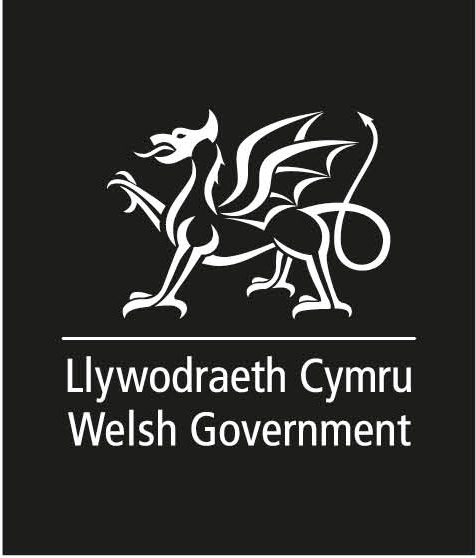 The Economy Futures Fund  Tourism Investment Support Scheme (TISS)Expression of InterestImportant: You must read the Guidance Notes before completing this Form – https://businesswales.gov.wales/tourism/finance#guides-tabs--1In order to be considered for support from the Economy Futures Fund you will need to commit to supporting the Welsh Government’s Prosperity for All strategy and demonstrate commitment to the four requirements of the Economic Contract.1. Please clarify how the business and project will help support the Welsh Government’s Prosperity for All strategy, demonstrating commitment to the four requirements of the Economic Contract1. Please clarify how the business and project will help support the Welsh Government’s Prosperity for All strategy, demonstrating commitment to the four requirements of the Economic Contract1. Please clarify how the business and project will help support the Welsh Government’s Prosperity for All strategy, demonstrating commitment to the four requirements of the Economic Contract1. Please clarify how the business and project will help support the Welsh Government’s Prosperity for All strategy, demonstrating commitment to the four requirements of the Economic Contract1. Please clarify how the business and project will help support the Welsh Government’s Prosperity for All strategy, demonstrating commitment to the four requirements of the Economic Contract1. Please clarify how the business and project will help support the Welsh Government’s Prosperity for All strategy, demonstrating commitment to the four requirements of the Economic Contract1. Please clarify how the business and project will help support the Welsh Government’s Prosperity for All strategy, demonstrating commitment to the four requirements of the Economic Contract1. Please clarify how the business and project will help support the Welsh Government’s Prosperity for All strategy, demonstrating commitment to the four requirements of the Economic Contract1. Please clarify how the business and project will help support the Welsh Government’s Prosperity for All strategy, demonstrating commitment to the four requirements of the Economic Contract1. Please clarify how the business and project will help support the Welsh Government’s Prosperity for All strategy, demonstrating commitment to the four requirements of the Economic Contract1. Please clarify how the business and project will help support the Welsh Government’s Prosperity for All strategy, demonstrating commitment to the four requirements of the Economic Contract1. Please clarify how the business and project will help support the Welsh Government’s Prosperity for All strategy, demonstrating commitment to the four requirements of the Economic Contract1. Please clarify how the business and project will help support the Welsh Government’s Prosperity for All strategy, demonstrating commitment to the four requirements of the Economic Contract1. Please clarify how the business and project will help support the Welsh Government’s Prosperity for All strategy, demonstrating commitment to the four requirements of the Economic ContractGrowth PotentialGrowth PotentialGrowth PotentialFair workFair workFair workPromotion of health (including mental health) and skills and learning in the workplacePromotion of health (including mental health) and skills and learning in the workplacePromotion of health (including mental health) and skills and learning in the workplaceProgressing in reducing carbon footprintProgressing in reducing carbon footprintProgressing in reducing carbon footprintIf a formal application form is invited, we will discuss the Economic Contract further with you.If a formal application form is invited, we will discuss the Economic Contract further with you.If a formal application form is invited, we will discuss the Economic Contract further with you.If a formal application form is invited, we will discuss the Economic Contract further with you.If a formal application form is invited, we will discuss the Economic Contract further with you.If a formal application form is invited, we will discuss the Economic Contract further with you.If a formal application form is invited, we will discuss the Economic Contract further with you.If a formal application form is invited, we will discuss the Economic Contract further with you.If a formal application form is invited, we will discuss the Economic Contract further with you.If a formal application form is invited, we will discuss the Economic Contract further with you.If a formal application form is invited, we will discuss the Economic Contract further with you.If a formal application form is invited, we will discuss the Economic Contract further with you.If a formal application form is invited, we will discuss the Economic Contract further with you.If a formal application form is invited, we will discuss the Economic Contract further with you.2. Name & Address of Contact2. Name & Address of Contact2. Name & Address of Contact2. Name & Address of Contact2. Name & Address of Contact2. Name & Address of Contact2. Name & Address of Contact2. Name & Address of Contact2. Name & Address of Contact2. Name & Address of Contact2. Name & Address of Contact2. Name & Address of Contact2. Name & Address of Contact2. Name & Address of ContactContact TitleContact TitleContact TitleMr/Mrs/Miss/other (please specify)Mr/Mrs/Miss/other (please specify)Mr/Mrs/Miss/other (please specify)Mr/Mrs/Miss/other (please specify)Mr/Mrs/Miss/other (please specify)Mr/Mrs/Miss/other (please specify)Contact NameContact NameContact NameFull Business/ Organisation NameFull Business/ Organisation NameFull Business/ Organisation NameAddressAddressAddressPostcodePostcodePostcodeTel No.Tel No.Tel No.Email AddressEmail AddressEmail AddressWeb AddressWeb AddressWeb Address3. Project Address (if different from above)3. Project Address (if different from above)3. Project Address (if different from above)3. Project Address (if different from above)3. Project Address (if different from above)3. Project Address (if different from above)3. Project Address (if different from above)3. Project Address (if different from above)3. Project Address (if different from above)3. Project Address (if different from above)3. Project Address (if different from above)3. Project Address (if different from above)3. Project Address (if different from above)3. Project Address (if different from above)Business or Name of Organisation Business or Name of Organisation Business or Name of Organisation Business or Name of Organisation Business or Name of Organisation AddressPostcode4. Business Details4. Business Details4. Business Details4. Business Details4. Business Details4. Business Details4. Business Details4. Business Details4. Business Details4. Business Details4. Business Details4. Business Details4. Business Details4. Business DetailsOrganisation Status (micro, 
small, medium, large enterprise)Ref: Definition in Guidance NoteOrganisation Status (micro, 
small, medium, large enterprise)Ref: Definition in Guidance NoteOrganisation Status (micro, 
small, medium, large enterprise)Ref: Definition in Guidance NoteOrganisation Status (micro, 
small, medium, large enterprise)Ref: Definition in Guidance NoteOrganisation Status (micro, 
small, medium, large enterprise)Ref: Definition in Guidance NoteOrganisation Status (micro, 
small, medium, large enterprise)Ref: Definition in Guidance NoteAnnual TurnoverAnnual TurnoverAnnual TurnoverAnnual TurnoverAnnual TurnoverAnnual TurnoverDate Commenced TradingDate Commenced TradingDate Commenced TradingDate Commenced TradingDate Commenced TradingDate Commenced TradingStatusStatusStatusSole TraderSole TraderSole TraderPartnershipLimited CompanyLimited CompanyStatusStatusStatusOther (please specify)Other (please specify)Other (please specify)Other (please specify)Other (please specify)Other (please specify)StatusStatusStatusCompany Reg. No / Charity NumberCompany Reg. No / Charity NumberCompany Reg. No / Charity NumberCompany Reg. No / Charity NumberCompany Reg. No / Charity NumberCompany Reg. No / Charity Number5. Scale of Business (No. of) 5. Scale of Business (No. of) 5. Scale of Business (No. of) 5. Scale of Business (No. of) 5. Scale of Business (No. of) 5. Scale of Business (No. of) 5. Scale of Business (No. of) NowNowAfterAfterAfterAfterAfterServiced BedroomsServiced BedroomsServiced BedroomsServiced BedroomsServiced BedroomsServiced BedroomsServiced BedroomsSelf-catering UnitsSelf-catering UnitsSelf-catering UnitsSelf-catering UnitsSelf-catering UnitsSelf-catering UnitsSelf-catering UnitsBunkhouseBunkhouseBunkhouseBunkhouseBunkhouseBunkhouseBunkhouseStatic CaravansStatic CaravansStatic CaravansStatic CaravansStatic CaravansStatic CaravansStatic CaravansTouring PitchesTouring PitchesTouring PitchesTouring PitchesTouring PitchesTouring PitchesTouring PitchesVisitor NumbersVisitor NumbersVisitor NumbersVisitor NumbersVisitor NumbersVisitor NumbersVisitor NumbersOther (specify)Other (specify)Operating Period (months p.a.)Operating Period (months p.a.)Operating Period (months p.a.)Operating Period (months p.a.)Operating Period (months p.a.)Operating Period (months p.a.)Operating Period (months p.a.)6. Quality Classification6. Quality Classification6. Quality Classification6. Quality Classification6. Quality Classification6. Quality Classification6. Quality ClassificationNowNowAfterAfterAfterAfterAfterGradingGradingGradingGradingGradingGradingGradingAccreditationAccreditationAccreditationAccreditationAccreditationAccreditationAccreditation7. Employment7. Employment7. Employment7. Employment7. Employment7. Employment7. EmploymentNowNowAfterAfterAfterAfterAfterFull-timeFull-timeFull-timeFull-timeFull-timeFull-timeFull-timePart-timePart-timePart-timePart-timePart-timePart-timePart-timeSafeguarded Full-time Safeguarded Full-time Safeguarded Full-time Safeguarded Full-time Safeguarded Full-time Safeguarded Full-time Safeguarded Full-time Safeguarded Part- timeSafeguarded Part- timeSafeguarded Part- timeSafeguarded Part- timeSafeguarded Part- timeSafeguarded Part- timeSafeguarded Part- timeCasual StaffCasual StaffCasual StaffCasual StaffCasual StaffCasual StaffCasual StaffAverage SalaryAverage SalaryAverage SalaryAverage SalaryAverage SalaryAverage SalaryAverage Salary£      £      £      £      £      £      £      Please note all staff need to have contracts of Employment. We do not support any zero hour contracts.Please note all staff need to have contracts of Employment. We do not support any zero hour contracts.Please note all staff need to have contracts of Employment. We do not support any zero hour contracts.Please note all staff need to have contracts of Employment. We do not support any zero hour contracts.Please note all staff need to have contracts of Employment. We do not support any zero hour contracts.Please note all staff need to have contracts of Employment. We do not support any zero hour contracts.Please note all staff need to have contracts of Employment. We do not support any zero hour contracts.Please note all staff need to have contracts of Employment. We do not support any zero hour contracts.Please note all staff need to have contracts of Employment. We do not support any zero hour contracts.Please note all staff need to have contracts of Employment. We do not support any zero hour contracts.Please note all staff need to have contracts of Employment. We do not support any zero hour contracts.Please note all staff need to have contracts of Employment. We do not support any zero hour contracts.Please note all staff need to have contracts of Employment. We do not support any zero hour contracts.Please note all staff need to have contracts of Employment. We do not support any zero hour contracts.8. Project Description. Please provide brief details of the project including how the project supports the scheme objectives and priorities. Please see Guidance note.8. Project Description. Please provide brief details of the project including how the project supports the scheme objectives and priorities. Please see Guidance note.8. Project Description. Please provide brief details of the project including how the project supports the scheme objectives and priorities. Please see Guidance note.8. Project Description. Please provide brief details of the project including how the project supports the scheme objectives and priorities. Please see Guidance note.8. Project Description. Please provide brief details of the project including how the project supports the scheme objectives and priorities. Please see Guidance note.8. Project Description. Please provide brief details of the project including how the project supports the scheme objectives and priorities. Please see Guidance note.8. Project Description. Please provide brief details of the project including how the project supports the scheme objectives and priorities. Please see Guidance note.8. Project Description. Please provide brief details of the project including how the project supports the scheme objectives and priorities. Please see Guidance note.8. Project Description. Please provide brief details of the project including how the project supports the scheme objectives and priorities. Please see Guidance note.8. Project Description. Please provide brief details of the project including how the project supports the scheme objectives and priorities. Please see Guidance note.8. Project Description. Please provide brief details of the project including how the project supports the scheme objectives and priorities. Please see Guidance note.8. Project Description. Please provide brief details of the project including how the project supports the scheme objectives and priorities. Please see Guidance note.8. Project Description. Please provide brief details of the project including how the project supports the scheme objectives and priorities. Please see Guidance note.8. Project Description. Please provide brief details of the project including how the project supports the scheme objectives and priorities. Please see Guidance note.9. Reason for Development9. Reason for Development9. Reason for Development9. Reason for Development9. Reason for Development9. Reason for Development9. Reason for Development9. Reason for Development9. Reason for Development9. Reason for Development9. Reason for Development9. Reason for Development9. Reason for Development9. Reason for Development10. Welsh Brand – Please provide details on how the project supports the Welsh brand. See the Guidance note for information on Welsh brand.10. Welsh Brand – Please provide details on how the project supports the Welsh brand. See the Guidance note for information on Welsh brand.10. Welsh Brand – Please provide details on how the project supports the Welsh brand. See the Guidance note for information on Welsh brand.10. Welsh Brand – Please provide details on how the project supports the Welsh brand. See the Guidance note for information on Welsh brand.10. Welsh Brand – Please provide details on how the project supports the Welsh brand. See the Guidance note for information on Welsh brand.10. Welsh Brand – Please provide details on how the project supports the Welsh brand. See the Guidance note for information on Welsh brand.10. Welsh Brand – Please provide details on how the project supports the Welsh brand. See the Guidance note for information on Welsh brand.10. Welsh Brand – Please provide details on how the project supports the Welsh brand. See the Guidance note for information on Welsh brand.10. Welsh Brand – Please provide details on how the project supports the Welsh brand. See the Guidance note for information on Welsh brand.10. Welsh Brand – Please provide details on how the project supports the Welsh brand. See the Guidance note for information on Welsh brand.10. Welsh Brand – Please provide details on how the project supports the Welsh brand. See the Guidance note for information on Welsh brand.10. Welsh Brand – Please provide details on how the project supports the Welsh brand. See the Guidance note for information on Welsh brand.10. Welsh Brand – Please provide details on how the project supports the Welsh brand. See the Guidance note for information on Welsh brand.10. Welsh Brand – Please provide details on how the project supports the Welsh brand. See the Guidance note for information on Welsh brand.11. Planning Consents Obtained11. Planning Consents Obtained11. Planning Consents Obtained11. Planning Consents Obtained11. Planning Consents ObtainedYesYesYesYesNoNoNoN/AN/AOutlineOutlineOutlineOutlineOutlineDetailedDetailedDetailedDetailedDetailed12. Proposed Development Timescale12. Proposed Development Timescale12. Proposed Development Timescale12. Proposed Development Timescale12. Proposed Development Timescale12. Proposed Development Timescale12. Proposed Development Timescale12. Proposed Development Timescale12. Proposed Development Timescale12. Proposed Development Timescale12. Proposed Development Timescale12. Proposed Development Timescale12. Proposed Development Timescale12. Proposed Development TimescaleStart DateStart DateStart DateStart DateCompletion DateCompletion DateCompletion DateCompletion Date13. Summary of Project Funding & Cost13. Summary of Project Funding & Cost13. Summary of Project Funding & Cost13. Summary of Project Funding & Cost13. Summary of Project Funding & Cost13. Summary of Project Funding & Cost13. Summary of Project Funding & Cost13. Summary of Project Funding & Cost13. Summary of Project Funding & Cost13. Summary of Project Funding & Cost££££Term Loans (specify source e.g. Bank)Term Loans (specify source e.g. Bank)Term Loans (specify source e.g. Bank)Term Loans (specify source e.g. Bank)Term Loans (specify source e.g. Bank)Term Loans (specify source e.g. Bank)Term Loans (specify source e.g. Bank)Term Loans (specify source e.g. Bank)Term Loans (specify source e.g. Bank)Term Loans (specify source e.g. Bank)OverdraftOverdraftOverdraftOverdraftOverdraftOverdraftOverdraftOverdraftOverdraftOverdraftOwn ResourcesOwn ResourcesOwn ResourcesOwn ResourcesOwn ResourcesOwn ResourcesOwn ResourcesOwn ResourcesOwn ResourcesOwn ResourcesOther Public Funds (specify)Other Public Funds (specify)Other Public Funds (specify)Other Public Funds (specify)Shortfall (support level applied for)Shortfall (support level applied for)Shortfall (support level applied for)Shortfall (support level applied for)Shortfall (support level applied for)Shortfall (support level applied for)Shortfall (support level applied for)Shortfall (support level applied for)Shortfall (support level applied for)Shortfall (support level applied for)TOTALTOTALTOTALTOTALTOTALTOTALTOTALTOTALTOTALTOTALEstimated cost of projectEstimated cost of projectEstimated cost of projectEstimated cost of projectEstimated cost of projectEstimated cost of projectEstimated cost of projectEstimated cost of projectEstimated cost of projectEstimated cost of project14. Declaration14. Declaration14. Declaration14. Declaration14. Declaration14. Declaration14. Declaration14. Declaration14. Declaration14. Declaration14. Declaration14. Declaration14. Declaration14. DeclarationInformation collected will be shared with fraud prevention agencies who will use it to prevent fraud and money-laundering and to verify identity. Further details of how your information will be used by us and these fraud prevention agencies, is explained in the privacy notice noted below.General Data Protection Regulation ( GDPR) Privacy StatementThe information that you provide will be used by Welsh Government to process this application. It is necessary for us to collect this information in order for us to comply with our legal obligations under the schemes. Failure to provide all the required information may result in us being unable to undertake a full assessment of the application.The retention period for the data that we hold is explained in the attached privacy notice, together with your rights under the General Data Protection Regulation.Information collected will be shared with fraud prevention agencies who will use it to prevent fraud and money-laundering and to verify identity. Further details of how your information will be used by us and these fraud prevention agencies, is explained in the privacy notice noted below.General Data Protection Regulation ( GDPR) Privacy StatementThe information that you provide will be used by Welsh Government to process this application. It is necessary for us to collect this information in order for us to comply with our legal obligations under the schemes. Failure to provide all the required information may result in us being unable to undertake a full assessment of the application.The retention period for the data that we hold is explained in the attached privacy notice, together with your rights under the General Data Protection Regulation.Information collected will be shared with fraud prevention agencies who will use it to prevent fraud and money-laundering and to verify identity. Further details of how your information will be used by us and these fraud prevention agencies, is explained in the privacy notice noted below.General Data Protection Regulation ( GDPR) Privacy StatementThe information that you provide will be used by Welsh Government to process this application. It is necessary for us to collect this information in order for us to comply with our legal obligations under the schemes. Failure to provide all the required information may result in us being unable to undertake a full assessment of the application.The retention period for the data that we hold is explained in the attached privacy notice, together with your rights under the General Data Protection Regulation.Information collected will be shared with fraud prevention agencies who will use it to prevent fraud and money-laundering and to verify identity. Further details of how your information will be used by us and these fraud prevention agencies, is explained in the privacy notice noted below.General Data Protection Regulation ( GDPR) Privacy StatementThe information that you provide will be used by Welsh Government to process this application. It is necessary for us to collect this information in order for us to comply with our legal obligations under the schemes. Failure to provide all the required information may result in us being unable to undertake a full assessment of the application.The retention period for the data that we hold is explained in the attached privacy notice, together with your rights under the General Data Protection Regulation.Information collected will be shared with fraud prevention agencies who will use it to prevent fraud and money-laundering and to verify identity. Further details of how your information will be used by us and these fraud prevention agencies, is explained in the privacy notice noted below.General Data Protection Regulation ( GDPR) Privacy StatementThe information that you provide will be used by Welsh Government to process this application. It is necessary for us to collect this information in order for us to comply with our legal obligations under the schemes. Failure to provide all the required information may result in us being unable to undertake a full assessment of the application.The retention period for the data that we hold is explained in the attached privacy notice, together with your rights under the General Data Protection Regulation.Information collected will be shared with fraud prevention agencies who will use it to prevent fraud and money-laundering and to verify identity. Further details of how your information will be used by us and these fraud prevention agencies, is explained in the privacy notice noted below.General Data Protection Regulation ( GDPR) Privacy StatementThe information that you provide will be used by Welsh Government to process this application. It is necessary for us to collect this information in order for us to comply with our legal obligations under the schemes. Failure to provide all the required information may result in us being unable to undertake a full assessment of the application.The retention period for the data that we hold is explained in the attached privacy notice, together with your rights under the General Data Protection Regulation.Information collected will be shared with fraud prevention agencies who will use it to prevent fraud and money-laundering and to verify identity. Further details of how your information will be used by us and these fraud prevention agencies, is explained in the privacy notice noted below.General Data Protection Regulation ( GDPR) Privacy StatementThe information that you provide will be used by Welsh Government to process this application. It is necessary for us to collect this information in order for us to comply with our legal obligations under the schemes. Failure to provide all the required information may result in us being unable to undertake a full assessment of the application.The retention period for the data that we hold is explained in the attached privacy notice, together with your rights under the General Data Protection Regulation.Information collected will be shared with fraud prevention agencies who will use it to prevent fraud and money-laundering and to verify identity. Further details of how your information will be used by us and these fraud prevention agencies, is explained in the privacy notice noted below.General Data Protection Regulation ( GDPR) Privacy StatementThe information that you provide will be used by Welsh Government to process this application. It is necessary for us to collect this information in order for us to comply with our legal obligations under the schemes. Failure to provide all the required information may result in us being unable to undertake a full assessment of the application.The retention period for the data that we hold is explained in the attached privacy notice, together with your rights under the General Data Protection Regulation.Information collected will be shared with fraud prevention agencies who will use it to prevent fraud and money-laundering and to verify identity. Further details of how your information will be used by us and these fraud prevention agencies, is explained in the privacy notice noted below.General Data Protection Regulation ( GDPR) Privacy StatementThe information that you provide will be used by Welsh Government to process this application. It is necessary for us to collect this information in order for us to comply with our legal obligations under the schemes. Failure to provide all the required information may result in us being unable to undertake a full assessment of the application.The retention period for the data that we hold is explained in the attached privacy notice, together with your rights under the General Data Protection Regulation.Information collected will be shared with fraud prevention agencies who will use it to prevent fraud and money-laundering and to verify identity. Further details of how your information will be used by us and these fraud prevention agencies, is explained in the privacy notice noted below.General Data Protection Regulation ( GDPR) Privacy StatementThe information that you provide will be used by Welsh Government to process this application. It is necessary for us to collect this information in order for us to comply with our legal obligations under the schemes. Failure to provide all the required information may result in us being unable to undertake a full assessment of the application.The retention period for the data that we hold is explained in the attached privacy notice, together with your rights under the General Data Protection Regulation.Information collected will be shared with fraud prevention agencies who will use it to prevent fraud and money-laundering and to verify identity. Further details of how your information will be used by us and these fraud prevention agencies, is explained in the privacy notice noted below.General Data Protection Regulation ( GDPR) Privacy StatementThe information that you provide will be used by Welsh Government to process this application. It is necessary for us to collect this information in order for us to comply with our legal obligations under the schemes. Failure to provide all the required information may result in us being unable to undertake a full assessment of the application.The retention period for the data that we hold is explained in the attached privacy notice, together with your rights under the General Data Protection Regulation.Information collected will be shared with fraud prevention agencies who will use it to prevent fraud and money-laundering and to verify identity. Further details of how your information will be used by us and these fraud prevention agencies, is explained in the privacy notice noted below.General Data Protection Regulation ( GDPR) Privacy StatementThe information that you provide will be used by Welsh Government to process this application. It is necessary for us to collect this information in order for us to comply with our legal obligations under the schemes. Failure to provide all the required information may result in us being unable to undertake a full assessment of the application.The retention period for the data that we hold is explained in the attached privacy notice, together with your rights under the General Data Protection Regulation.Information collected will be shared with fraud prevention agencies who will use it to prevent fraud and money-laundering and to verify identity. Further details of how your information will be used by us and these fraud prevention agencies, is explained in the privacy notice noted below.General Data Protection Regulation ( GDPR) Privacy StatementThe information that you provide will be used by Welsh Government to process this application. It is necessary for us to collect this information in order for us to comply with our legal obligations under the schemes. Failure to provide all the required information may result in us being unable to undertake a full assessment of the application.The retention period for the data that we hold is explained in the attached privacy notice, together with your rights under the General Data Protection Regulation.Information collected will be shared with fraud prevention agencies who will use it to prevent fraud and money-laundering and to verify identity. Further details of how your information will be used by us and these fraud prevention agencies, is explained in the privacy notice noted below.General Data Protection Regulation ( GDPR) Privacy StatementThe information that you provide will be used by Welsh Government to process this application. It is necessary for us to collect this information in order for us to comply with our legal obligations under the schemes. Failure to provide all the required information may result in us being unable to undertake a full assessment of the application.The retention period for the data that we hold is explained in the attached privacy notice, together with your rights under the General Data Protection Regulation.I/We confirm that we have read the relevant Guidance Note (https://businesswales.gov.wales/tourism/finance#guides-tabs--1) I/We certify the accuracy of the above information to the best of my/our knowledge and belief. I/We understand, subject to any changes submitted to the Welsh Government in writing, that the information given above may be considered part of any application made. I/We understand that should I/We be invited to make a full application, that any costs incurred will be at my/our own risk and the Welsh Government will not be liable for any such costs should the application be unsuccessful. I/We understand that commencement of project work before Welsh Government approval may render the application ineligible. I/We understand the information on this form may be shared with other public bodies and external technical advisors where appropriate to allow us to reach a decision on the provision of funding, and monitoring compliance if funding provided.I/We confirm that we have read the relevant Guidance Note (https://businesswales.gov.wales/tourism/finance#guides-tabs--1) I/We certify the accuracy of the above information to the best of my/our knowledge and belief. I/We understand, subject to any changes submitted to the Welsh Government in writing, that the information given above may be considered part of any application made. I/We understand that should I/We be invited to make a full application, that any costs incurred will be at my/our own risk and the Welsh Government will not be liable for any such costs should the application be unsuccessful. I/We understand that commencement of project work before Welsh Government approval may render the application ineligible. I/We understand the information on this form may be shared with other public bodies and external technical advisors where appropriate to allow us to reach a decision on the provision of funding, and monitoring compliance if funding provided.I/We confirm that we have read the relevant Guidance Note (https://businesswales.gov.wales/tourism/finance#guides-tabs--1) I/We certify the accuracy of the above information to the best of my/our knowledge and belief. I/We understand, subject to any changes submitted to the Welsh Government in writing, that the information given above may be considered part of any application made. I/We understand that should I/We be invited to make a full application, that any costs incurred will be at my/our own risk and the Welsh Government will not be liable for any such costs should the application be unsuccessful. I/We understand that commencement of project work before Welsh Government approval may render the application ineligible. I/We understand the information on this form may be shared with other public bodies and external technical advisors where appropriate to allow us to reach a decision on the provision of funding, and monitoring compliance if funding provided.I/We confirm that we have read the relevant Guidance Note (https://businesswales.gov.wales/tourism/finance#guides-tabs--1) I/We certify the accuracy of the above information to the best of my/our knowledge and belief. I/We understand, subject to any changes submitted to the Welsh Government in writing, that the information given above may be considered part of any application made. I/We understand that should I/We be invited to make a full application, that any costs incurred will be at my/our own risk and the Welsh Government will not be liable for any such costs should the application be unsuccessful. I/We understand that commencement of project work before Welsh Government approval may render the application ineligible. I/We understand the information on this form may be shared with other public bodies and external technical advisors where appropriate to allow us to reach a decision on the provision of funding, and monitoring compliance if funding provided.I/We confirm that we have read the relevant Guidance Note (https://businesswales.gov.wales/tourism/finance#guides-tabs--1) I/We certify the accuracy of the above information to the best of my/our knowledge and belief. I/We understand, subject to any changes submitted to the Welsh Government in writing, that the information given above may be considered part of any application made. I/We understand that should I/We be invited to make a full application, that any costs incurred will be at my/our own risk and the Welsh Government will not be liable for any such costs should the application be unsuccessful. I/We understand that commencement of project work before Welsh Government approval may render the application ineligible. I/We understand the information on this form may be shared with other public bodies and external technical advisors where appropriate to allow us to reach a decision on the provision of funding, and monitoring compliance if funding provided.I/We confirm that we have read the relevant Guidance Note (https://businesswales.gov.wales/tourism/finance#guides-tabs--1) I/We certify the accuracy of the above information to the best of my/our knowledge and belief. I/We understand, subject to any changes submitted to the Welsh Government in writing, that the information given above may be considered part of any application made. I/We understand that should I/We be invited to make a full application, that any costs incurred will be at my/our own risk and the Welsh Government will not be liable for any such costs should the application be unsuccessful. I/We understand that commencement of project work before Welsh Government approval may render the application ineligible. I/We understand the information on this form may be shared with other public bodies and external technical advisors where appropriate to allow us to reach a decision on the provision of funding, and monitoring compliance if funding provided.I/We confirm that we have read the relevant Guidance Note (https://businesswales.gov.wales/tourism/finance#guides-tabs--1) I/We certify the accuracy of the above information to the best of my/our knowledge and belief. I/We understand, subject to any changes submitted to the Welsh Government in writing, that the information given above may be considered part of any application made. I/We understand that should I/We be invited to make a full application, that any costs incurred will be at my/our own risk and the Welsh Government will not be liable for any such costs should the application be unsuccessful. I/We understand that commencement of project work before Welsh Government approval may render the application ineligible. I/We understand the information on this form may be shared with other public bodies and external technical advisors where appropriate to allow us to reach a decision on the provision of funding, and monitoring compliance if funding provided.I/We confirm that we have read the relevant Guidance Note (https://businesswales.gov.wales/tourism/finance#guides-tabs--1) I/We certify the accuracy of the above information to the best of my/our knowledge and belief. I/We understand, subject to any changes submitted to the Welsh Government in writing, that the information given above may be considered part of any application made. I/We understand that should I/We be invited to make a full application, that any costs incurred will be at my/our own risk and the Welsh Government will not be liable for any such costs should the application be unsuccessful. I/We understand that commencement of project work before Welsh Government approval may render the application ineligible. I/We understand the information on this form may be shared with other public bodies and external technical advisors where appropriate to allow us to reach a decision on the provision of funding, and monitoring compliance if funding provided.I/We confirm that we have read the relevant Guidance Note (https://businesswales.gov.wales/tourism/finance#guides-tabs--1) I/We certify the accuracy of the above information to the best of my/our knowledge and belief. I/We understand, subject to any changes submitted to the Welsh Government in writing, that the information given above may be considered part of any application made. I/We understand that should I/We be invited to make a full application, that any costs incurred will be at my/our own risk and the Welsh Government will not be liable for any such costs should the application be unsuccessful. I/We understand that commencement of project work before Welsh Government approval may render the application ineligible. I/We understand the information on this form may be shared with other public bodies and external technical advisors where appropriate to allow us to reach a decision on the provision of funding, and monitoring compliance if funding provided.I/We confirm that we have read the relevant Guidance Note (https://businesswales.gov.wales/tourism/finance#guides-tabs--1) I/We certify the accuracy of the above information to the best of my/our knowledge and belief. I/We understand, subject to any changes submitted to the Welsh Government in writing, that the information given above may be considered part of any application made. I/We understand that should I/We be invited to make a full application, that any costs incurred will be at my/our own risk and the Welsh Government will not be liable for any such costs should the application be unsuccessful. I/We understand that commencement of project work before Welsh Government approval may render the application ineligible. I/We understand the information on this form may be shared with other public bodies and external technical advisors where appropriate to allow us to reach a decision on the provision of funding, and monitoring compliance if funding provided.I/We confirm that we have read the relevant Guidance Note (https://businesswales.gov.wales/tourism/finance#guides-tabs--1) I/We certify the accuracy of the above information to the best of my/our knowledge and belief. I/We understand, subject to any changes submitted to the Welsh Government in writing, that the information given above may be considered part of any application made. I/We understand that should I/We be invited to make a full application, that any costs incurred will be at my/our own risk and the Welsh Government will not be liable for any such costs should the application be unsuccessful. I/We understand that commencement of project work before Welsh Government approval may render the application ineligible. I/We understand the information on this form may be shared with other public bodies and external technical advisors where appropriate to allow us to reach a decision on the provision of funding, and monitoring compliance if funding provided.I/We confirm that we have read the relevant Guidance Note (https://businesswales.gov.wales/tourism/finance#guides-tabs--1) I/We certify the accuracy of the above information to the best of my/our knowledge and belief. I/We understand, subject to any changes submitted to the Welsh Government in writing, that the information given above may be considered part of any application made. I/We understand that should I/We be invited to make a full application, that any costs incurred will be at my/our own risk and the Welsh Government will not be liable for any such costs should the application be unsuccessful. I/We understand that commencement of project work before Welsh Government approval may render the application ineligible. I/We understand the information on this form may be shared with other public bodies and external technical advisors where appropriate to allow us to reach a decision on the provision of funding, and monitoring compliance if funding provided.I/We confirm that we have read the relevant Guidance Note (https://businesswales.gov.wales/tourism/finance#guides-tabs--1) I/We certify the accuracy of the above information to the best of my/our knowledge and belief. I/We understand, subject to any changes submitted to the Welsh Government in writing, that the information given above may be considered part of any application made. I/We understand that should I/We be invited to make a full application, that any costs incurred will be at my/our own risk and the Welsh Government will not be liable for any such costs should the application be unsuccessful. I/We understand that commencement of project work before Welsh Government approval may render the application ineligible. I/We understand the information on this form may be shared with other public bodies and external technical advisors where appropriate to allow us to reach a decision on the provision of funding, and monitoring compliance if funding provided.I/We confirm that we have read the relevant Guidance Note (https://businesswales.gov.wales/tourism/finance#guides-tabs--1) I/We certify the accuracy of the above information to the best of my/our knowledge and belief. I/We understand, subject to any changes submitted to the Welsh Government in writing, that the information given above may be considered part of any application made. I/We understand that should I/We be invited to make a full application, that any costs incurred will be at my/our own risk and the Welsh Government will not be liable for any such costs should the application be unsuccessful. I/We understand that commencement of project work before Welsh Government approval may render the application ineligible. I/We understand the information on this form may be shared with other public bodies and external technical advisors where appropriate to allow us to reach a decision on the provision of funding, and monitoring compliance if funding provided.SignedSignedSignedStatusStatusStatusDateDateDateName (block capitals) Name (block capitals) Name (block capitals) 